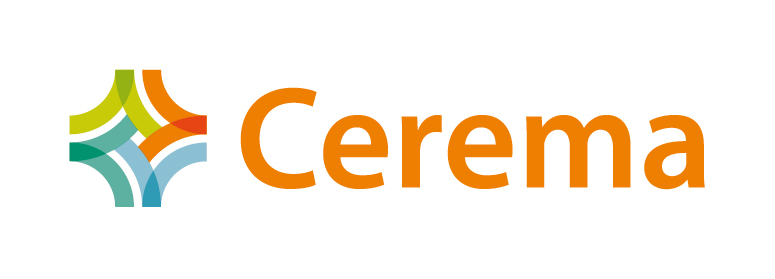 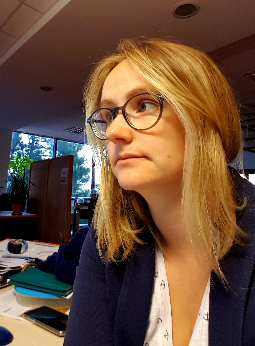 Emma STÉPHANEmma STÉPHANChef de projets et de recherches Performances globales du bâtimentChef de projets et de recherches Performances globales du bâtimentDomaines d’expertiseRéhabilitation globale du bâtimentBâti ancienPerformances énergétiques et environnementales du bâtimentDomaines d’expertiseRéhabilitation globale du bâtimentBâti ancienPerformances énergétiques et environnementales du bâtimentExpériences professionnellesDepuis Août 20141 : Chef de projets et de recherches Performances globales du bâtimentAdjointe au chef de groupe Cerema Direction Territoriale Sud-Ouest / Département Aménagement Intermodalités et Transports – Saint-Médard en Jalles – Gironde (33)Création d’un centre de ressources pour la réhabilitation responsable du bâti ancien (CREBA) ;Proposition de stratégies de réhabilitation compatibles avec le bâti ancien en Occitanie ;Organisation d’une journée technique CoTITA « La réhabilitation du bâti ancien – une approche globale et multi-échelle pour un projet cohérent » ;Suivi des performances énergétiques et du confort intérieur des bâtiments dans le cadre des opérations PREBAT ;Analyse des impacts de travaux de réhabilitation sur le confort intérieur et les consommations d’énergie ;Analyse en cycle de vie des bâtiments. Juillet 2014 – Octobre 2011 : Doctorante – Méthode d’aide à la décision multicritère des stratégies de réhabilitation des bâtiments anciens en pierre calcaireCerema Direction Territoriale Ouest / Département Laboratoire et CECP d’Angers – Angers – Maine et Loire (49)Élaboration d’une méthodologie d’aide à la décision pour des stratégies de réhabilitation d’un point de vue multicritère (performances énergétiques, confort intérieur, dégradation de l’enveloppe, investissement) ;Participation à l’action Tuffeau : Caractérisation expérimentale des bâtiments en tuffeauÉlaboration des protocoles de mesures ;PublicationsStéphan E., Cantin R., Caucheteux A., Tasca-Guernouti S. and Michel P. Experimental assessment of thermal inertia in insulated and non-insulated old limestone buildings. Building and Environment, 2014, vol. 80, pp. 241 – 248. Stéphan E., Caucheteux A., Cantin R. Tasca-Guernouti S. and Michel P. Sensivitiy analysis of the ambient humidity in an old building. In : IBPSA Wolrd 2013, Chambéry, France.FormationOct. 2011 – Déc. 2014 : Doctorat en Génie Civil – École doctorale MEGA, Lyon (69) FranceMéthode d’aide à la décision multicritère des stratégies de réhabilitation des bâtiments anciens en pierre calcaireSept. 2010 – Oct. 2011 : Master Recherche Génie Civil – option Thermique des bâtiments – École doctorale MEGA, Lyon (69) FranceSept. 2008 – Oct. 2011 : Ingénieur des Travaux Publics de l’État – Option bâtiment – École Nationale des Travaux Publics de l’État, Vaulx-en-Velin (69) FranceLanguesFrançais (langue maternelle)Anglais (compris, écrit)